妙高町内会【町内会行事】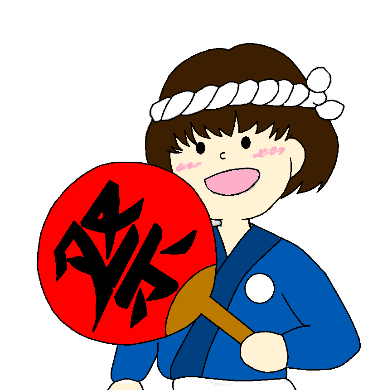 参　考【学校行事】【妙高市民の心　関連行事】　　　　　　　　　　　 【各月の重点項目】日　付行　事4月上旬春の一斉清掃春のあいさつ運動6月10日地区体育大会7月1日地域防災訓練8月3日あらいまつり9月2日敬老会9月中旬秋のあいさつ運動秋の一斉清掃新井小学校新井小学校新井中学校新井中学校総合支援学校総合支援学校4月  9日入学式4月  8日入学式4月  8日入学式5月28日わかたけ運動会5月23日体育祭5月23日高等部スポーツフェスティバル10月26日わかたけ音楽発表会9月30日新祭５月24日中学部スポーツフェスティバル3月21日卒業式10月31日音楽祭5月31日小学部運動会3月 7日卒業式10月16日小学部にしき彩10月25日中学部にしき彩11月22日高等部にしき彩3月19日卒業式日　付行　事月重点項目4月8日～15日春のALL妙高あいさつ運動4～5月声かけやあいさつをしよう4月～6月春のクリーンアップ運動6～7月ごみを拾おう、花を植えよう9月２４日～３０日(予定)秋のALL妙高あいさつ運動8～9月地域の行事に家族で参加しよう10月～12月秋のクリーンアップ運動10～11月社会のルールを守ろう毎月第3日曜日「妙高市民の心」の日12～1月お年寄りや体の不自由な人に手をさしのべよう2～3月家族そろって食事をしよう